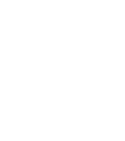 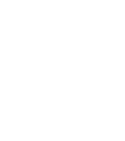 Programme of StudySubject: MusicYear 8:Programme of StudySubject: MusicYear 8:Programme of StudySubject: MusicYear 8:                                                                       Autumn 1                                                                       Autumn 1                                                     Classical Style Q&A melodies / Ternary                                                     Classical Style Q&A melodies / Ternary                                                                   Autumn 2                                                                   Autumn 2                                                         Gospel Music: Lead & backing vocals                                                         Gospel Music: Lead & backing vocals                                                                    Spring 1                                                                    Spring 1                                                                 Ragtime: Syncopation                                                                 Ragtime: Syncopation                                                                    Spring 2                                                                    Spring 2                                                  Indian Raga & Bhangra Sitar, Raga and Fusion                                                  Indian Raga & Bhangra Sitar, Raga and Fusion                                                                    Summer 1                                                                    Summer 1                                                           Keyboard Skills 2: Lead sheets                                                           Keyboard Skills 2: Lead sheets                                                                    Summer 2                                                                    Summer 2                                                      Song Writing: Verse & Chorus Structure                                                      Song Writing: Verse & Chorus Structure